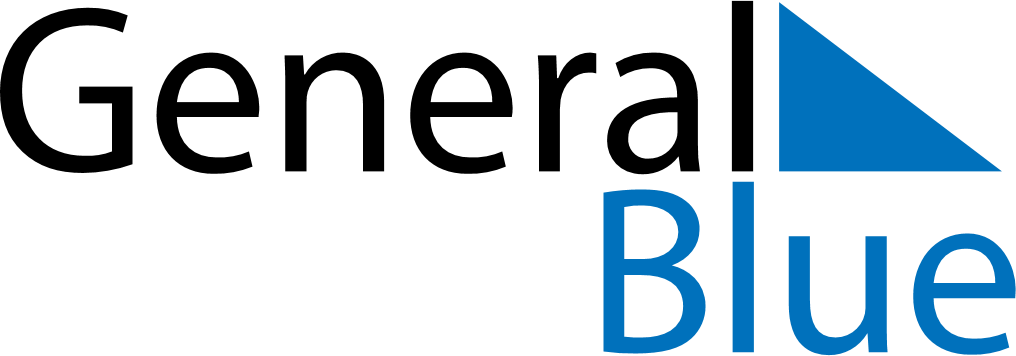 February 2131February 2131February 2131February 2131February 2131SundayMondayTuesdayWednesdayThursdayFridaySaturday12345678910111213141516171819202122232425262728